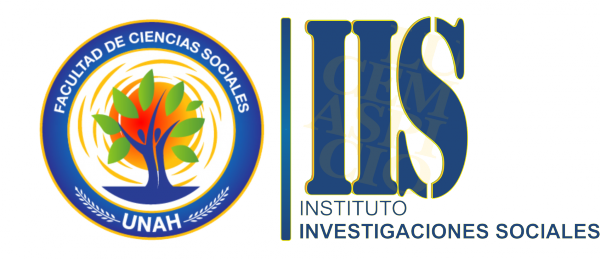 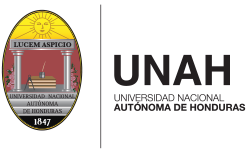 FICHA DE ADMISIÓNDIPLOMADO EN GESTIÓN DE POLÍTICAS SOCIALES PARTICIPATIVAS CON ENFOQUE EN EDUCACIÓN INCLUSIVADatos generalesEstudios realizadosInformación laboralInformación sobre el diplomadoFirma del PostulanteNombre y ApellidosCorreo ElectrónicoTeléfonoCelularDirección residencialN° de IdentidadNacionalidadFecha y lugar de nacimientoEstudiosTituloInstituciónMunicipio, Departamento, PaísAño de FinalizaciónSecundariaLicenciaturaPosgradoOtrosEmpresa o instituciónCargoDepartamento ¿Cómo se enteró del diplomado?¿Cómo financiara el costo del diplomado?Fondos propiosBeca¿Qué institución provee la beca?Si labora ¿Tiene el apoyo de la institución con respecto a cursar el diplomado?¿En que otro tipo de tema le gustaría especializarse?